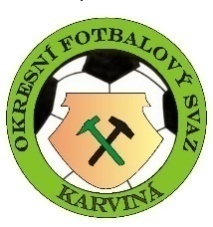                                                    Okresní fotbalový svaz Karviná                                                         Univerzitní náměstí 242                                                        733 01 Karviná - Fryštát                                                      Sportovně-technická komise                                            Zápis č. 28 ze dne 12.5.2022 - SR 2021-2022              Členové: p. Ličík Jaroslav, Bebenek Jiří              Omluven: p. Osvald Jozef              Hosté: STK OFS bere na vědomí: - Zápisy příslušných komisi OFS Karviná, MSKFS, VV OFS Karviná a FAČR         - Návrh předsedy TJ Slovan Havířov p. Harbáčka VáclavaZměna termínu a místa utkání:        - Žádosti o změny termínů, začátků a míst utkání zaslané na sekretariát OFS Karviná do doby konání zasedání           STK OFS Karviná přes IS FAČR byly změněny dle požadavků a souhlasů klubů v IS.FOTBAL.CZ.3.  Schvalování výsledků:        - OPM 19. kolo – schvaluje –         - OPD 16. kolo – schvaluje –         - OPŽ 17. kolo – schvaluje –         - OPMŽ 13. kolo – schvaluje –        - OP ml. přípravek sk. C 4. kolo – schvaluje –         - OP ml. přípravek sk. C 9. kolo – schvaluje –        - OP ml. přípravek sk. D 4. kolo – schvaluje –         - OP st. přípravek sk. C 3. kolo – schvaluje –         - OP st. přípravek sk. D 3. kolo – schvaluje –     Závady a nedostatky: - STK OFS Karviná při kontrole ZoÚ v utkání 13. kola OPMŽ TJ Internacionál Petrovice – MFK Havířov B                   HR Bureš Stanislav nezaškrtl v kolonce zranění hráče. STK OFS Karviná předává HR Bureše Stanislava          k řešení do KR OFS Karviná.- STK OFS Karviná při kontrole ZoÚ v utkání 13. kola OPMŽ SK Dětmarovice – TJ Sokol Dolní Lutyně                  HR Sýkora Pavel uvádí chybnou posloupnost. STK OFS Karviná předává HR Sýkoru Pavla k řešení do          KR OFS Karviná.- STK OFS Karviná při kontrole ZoÚ v utkání 4. kola OP ml. přípravek FK Gascontrol Havířov – FK Baník                   Albrechtice zjistila nastoupení brankáře hostů s č. 10. STK OFS Karviná, upozorňuje klub na dodržování         RS čl. 8/3 SR 2021/2022.- STK OFS Karviná při kontrole ZoÚ v utkání 19. kola OPMŽ TJ Internacionál Petrovice – TJ Sokol Dolní   Lutyně HR Martínek Roman uvádí špatnou minutáž u 1 branky. STK OFS Karviná předává HR Martínka   Romana k řešení do KR OFS Karviná.- STK OFS Karviná při kontrole ZoÚ v utkání 19. kola OPMŽ TJ Internacionál Petrovice – TJ Sokol Dolní   Lutyně HR Martínek Roman uvádí drobné nedostatky v ZoÚ. STK OFS Karviná upozorňuje klub TJ   Internacionál Petrovice na nedostatky a v případě opakování bude řešeno dle pokutového řádu.5.  Organizační + různé:- STK OFS Karviná ruší rozhodnutí ze zápisu č. 27 o udělení pokuty klubu Slovan Horní Žukov za nepotvrzení   zápisu utkání 12kola OP dorostu TJ Petřvald – Slovan Horní Žukov, z důvodu akutního odvozu zraněného hráče   k ošetření do nemocnice vedoucím družstva.- STK OFS Karviná z pověření VV OFS Karviná upozorňuje kluby OFS Karviná na možnost navrhnout své    funkcionáře a členy na vyznamenání „Zlaté plakety OFS Karviná“ a to do 26.6.2022 k rukou sekretáře OFS    Karviná p. Schimkeho Bronislava.   - STK OFS Karviná projednala návrh předsedy TJ Slovan Havířov p. Harbáčka Václava „O zavedení v soutěžích   OFS Karviná, včetně OPM umožnit v průběhu utkání v přerušené hře zapojovat všechny hráče uvedené v ZoU   (nejvýše 18 hráčů)“. Tento návrh byl přednesen k posouzení ostatním odborným komisím a VV OFS Karviná    dne 9.5.2022.  Okresní pohár mužů, finále:  FK Baník Albrechtice – FK Český Těšín 2:1 (0:1)  Vítězem a postupujícím do krajského kola se stává FK Baník Albrechtice  Okresní pohár žáků, semifinále  FK Těrlicko – MFK Karviná 0:3K    FK Bospor Bohumín – SK Horní Suchá 0:3 (0:2)  Okresní pohár žáků, finále dne 1.6.2022 v 15:30hod v Karviné na hřišti Kovona  MFK Karviná – SK Horní Suchá   Okresní pohár dorostu, finále dne 1.6.2022 v 17:30hod v Karviné na hřišti Kovona  TJ Internacionál Petrovice – SK Horní Suchá        - STK OFS Karviná upozorňuje kluby OFS Karviná na možnost vyjádření připomínek k RS a              pravidlům pro mládež na SR 2022/2023, do 26.6.2022. Tyto připomínky a náměty STK probere a             případně přednese k možnému posouzení ostatním komisím a VV OFS Karviná. Zároveň STK uvítá            připomínky a náměty k zimním halovým turnajům.        - STK OFS Karviná upozorňuje kluby OFS Karviná na zaslání přihlášek klubu pro účast družstev          v novém SR 2022/2023 do 26.6.2022.       - STK OFS Karviná upozorňuje kluby, že objednávky rozhodčích na přípravná utkání se              provádějí pouze přes aplikaci, která je přístupná na stránkách www.ofskarvina.cz         - STK OFS Karviná upozorňuje kluby OFS Karviná na povinnost podání žádosti o změnu hracího dne, času a           pořadatelství pro jednotlivá utkání jarní části SR, vyplňovat pouze elektronicky přes IS.FOTBAL.CZ        Příští zasedání STK OFS Karviná se uskuteční 19.5.2022 v budově ČUS, Universitní náměstí 242          Karviná Fryštát. Pozvánky nebudou zasílány!!!                  v Karviné dne 12.5.2022                                                Ličík Jaroslav                   zapsal: Bebenek Jiří                                         předseda STK OFS Karviná